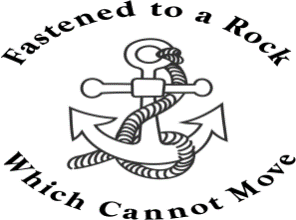 Service User Satisfaction SurveyTo ensure confidentiality, this page will be separated from the rest of the questionnaire as soon as it is returned.Name...........................................................................................................................Address..................................................................................................................................................................................................................................................................................................................................................................................................Contact telephone number......................................................................................ABOUT YOUQ2Are youAre youAre youAre youAre youAre youMale	Female	Q3How old are you?How old are you?How old are you?How old are you?How old are you?How old are you?0 - 15 Years	50 - 59 Years	16 - 17 Years	60 - 64 Years	18 - 25 Years	65 - 69 Years	26 - 29 Years	70 - 79 Years	30 - 39 Years	80 - 89 Years	40 - 49 Years	90+ Years	Q4How would you describe your ethnic origin?How would you describe your ethnic origin?How would you describe your ethnic origin?How would you describe your ethnic origin?How would you describe your ethnic origin?How would you describe your ethnic origin?White British	Asian / Asian British: Bangladeshi	White Irish (living in Ireland or northern Ireland)	Other Asian / Asian British	White Irish (living in mainland UK)	Black / Black British: Carribean	Other White	Black / Black British: African	Mixed White & Black Caribbean	Other Black / Black British	Mixed white & black African	Black Irish	Other mixed	Chinese	Mixed White & Asian	Traveller	Asian / Asian British: Indian	Other Ethnic Group	Asian / Asian British: Pakistani	Refused	Q5Do you consider yourself to have a disability?Do you consider yourself to have a disability?Do you consider yourself to have a disability?Do you consider yourself to have a disability?Do you consider yourself to have a disability?Do you consider yourself to have a disability?Yes	No	Q6How long have you been receiving a service from Anchor House?How long have you been receiving a service from Anchor House?How long have you been receiving a service from Anchor House?How long have you been receiving a service from Anchor House?How long have you been receiving a service from Anchor House?How long have you been receiving a service from Anchor House?Less than 1 month	Over 2 years - less than 5 years	Less than 4 months	Over 5 years - less than 10 years	Less than 7 months	Over 10 years - less than 20 years	Over 7 months - less than 1 year	More than 20 years	Over 1 year  - less than 2 years	WHERE YOU LIVE If you are a user of a non-residential service please go straight to question 16.Q7How satisfied are you with the general condition of your own personal living space (i.e. your own room or flat)?How satisfied are you with the general condition of your own personal living space (i.e. your own room or flat)?How satisfied are you with the general condition of your own personal living space (i.e. your own room or flat)?How satisfied are you with the general condition of your own personal living space (i.e. your own room or flat)?How satisfied are you with the general condition of your own personal living space (i.e. your own room or flat)?How satisfied are you with the general condition of your own personal living space (i.e. your own room or flat)?Very satisfied	Fairly dissatisfied	Satisfied	Dissatisfied	Fairly satisfied	Very dissatisfied	Q8How satisfied are you with the general condition of the shared areas in the building you live in (i.e. hallways, stairs, kitchens, bathrooms)?How satisfied are you with the general condition of the shared areas in the building you live in (i.e. hallways, stairs, kitchens, bathrooms)?How satisfied are you with the general condition of the shared areas in the building you live in (i.e. hallways, stairs, kitchens, bathrooms)?How satisfied are you with the general condition of the shared areas in the building you live in (i.e. hallways, stairs, kitchens, bathrooms)?How satisfied are you with the general condition of the shared areas in the building you live in (i.e. hallways, stairs, kitchens, bathrooms)?How satisfied are you with the general condition of the shared areas in the building you live in (i.e. hallways, stairs, kitchens, bathrooms)?Very satisfied	Fairly dissatisfied	Satisfied	Dissatisfied	Fairly satisfied	Very dissatisfied	Q9How satisfied are you with the standard of cleaning in your scheme?How satisfied are you with the standard of cleaning in your scheme?How satisfied are you with the standard of cleaning in your scheme?How satisfied are you with the standard of cleaning in your scheme?How satisfied are you with the standard of cleaning in your scheme?How satisfied are you with the standard of cleaning in your scheme?Very satisfied	Fairly dissatisfied	Satisfied	Dissatisfied	Fairly satisfied	Very dissatisfied	Q10Generally, how satisfied are you with the repairs and maintenance service at your scheme?Generally, how satisfied are you with the repairs and maintenance service at your scheme?Generally, how satisfied are you with the repairs and maintenance service at your scheme?Generally, how satisfied are you with the repairs and maintenance service at your scheme?Generally, how satisfied are you with the repairs and maintenance service at your scheme?Generally, how satisfied are you with the repairs and maintenance service at your scheme?Very satisfied	Fairly dissatisfied	Satisfied	Dissatisfied	Fairly satisfied	Very dissatisfied	Q11How safe do you feel in your accommodation?How safe do you feel in your accommodation?How safe do you feel in your accommodation?How safe do you feel in your accommodation?How safe do you feel in your accommodation?How safe do you feel in your accommodation?Very safe	Fairly unsafe	Safe	Unsafe	Fairly safe	Very unsafe	Q12Q12If you feel unsafe what do you think could be done to improve things?If you feel unsafe what do you think could be done to improve things?Q13Q13Do you have any additional comments about your accommodation that you want to make?Do you have any additional comments about your accommodation that you want to make?CateringCateringQ14How satisfied are you with the arrangements for meal provision? How satisfied are you with the arrangements for meal provision? How satisfied are you with the arrangements for meal provision? How satisfied are you with the arrangements for meal provision? How satisfied are you with the arrangements for meal provision? How satisfied are you with the arrangements for meal provision? Very satisfied	Fairly dissatisfied	Satisfied	Dissatisfied	Fairly satisfied	Very dissatisfied	Q15Please tell us how you think we can improve this.THE SERVICES YOU RECEIVE Q16What is your overall level of satisfaction with the service you receive from Anchor House?What is your overall level of satisfaction with the service you receive from Anchor House?What is your overall level of satisfaction with the service you receive from Anchor House?What is your overall level of satisfaction with the service you receive from Anchor House?What is your overall level of satisfaction with the service you receive from Anchor House?What is your overall level of satisfaction with the service you receive from Anchor House?Very good	Fairly poor	Good	Poor	Fairly good	Very poor	From our StaffQ17How would you rate the initial contact you had with Anchor House staff?How would you rate the initial contact you had with Anchor House staff?How would you rate the initial contact you had with Anchor House staff?How would you rate the initial contact you had with Anchor House staff?How would you rate the initial contact you had with Anchor House staff?How would you rate the initial contact you had with Anchor House staff?Very good	Fairly poor	Good	Poor	Fairly good	Very poor	Q18How satisfied are you with the level of contact you currently have with staff?How satisfied are you with the level of contact you currently have with staff?How satisfied are you with the level of contact you currently have with staff?How satisfied are you with the level of contact you currently have with staff?How satisfied are you with the level of contact you currently have with staff?How satisfied are you with the level of contact you currently have with staff?Very satisfied	Fairly dissatisfied	Satisfied	Dissatisfied	Fairly satisfied	Very dissatisfied	Q19How satisfied are you with the overall support service you receive from staff?How satisfied are you with the overall support service you receive from staff?How satisfied are you with the overall support service you receive from staff?How satisfied are you with the overall support service you receive from staff?How satisfied are you with the overall support service you receive from staff?How satisfied are you with the overall support service you receive from staff?Very satisfied	Fairly dissatisfied	Satisfied	Dissatisfied	Fairly satisfied	Very dissatisfied	Q20How well do you feel staff communicate with you and keep you informed?How well do you feel staff communicate with you and keep you informed?How well do you feel staff communicate with you and keep you informed?How well do you feel staff communicate with you and keep you informed?How well do you feel staff communicate with you and keep you informed?How well do you feel staff communicate with you and keep you informed?Very good	Fairly poor	Good	Poor	Fairly good	Very poor	ActivitiesQ21How do you rate the activities that are organised by staff?How do you rate the activities that are organised by staff?How do you rate the activities that are organised by staff?How do you rate the activities that are organised by staff?How do you rate the activities that are organised by staff?How do you rate the activities that are organised by staff?Very good	Fairly poor	Good	Poor	Fairly good	Very poor	Q22Tell us what type of activities you would like staff to organise for you.Service ConsultationQ23Have you been given the opportunity to give your views on how services are provided? (i.e. attended meetings, managers surgery or completed a previous questionnaire)Have you been given the opportunity to give your views on how services are provided? (i.e. attended meetings, managers surgery or completed a previous questionnaire)Have you been given the opportunity to give your views on how services are provided? (i.e. attended meetings, managers surgery or completed a previous questionnaire)Have you been given the opportunity to give your views on how services are provided? (i.e. attended meetings, managers surgery or completed a previous questionnaire)Have you been given the opportunity to give your views on how services are provided? (i.e. attended meetings, managers surgery or completed a previous questionnaire)Have you been given the opportunity to give your views on how services are provided? (i.e. attended meetings, managers surgery or completed a previous questionnaire)Yes	No	Q24If you answered Yes, how satisfied were you with these opportunities?If you answered Yes, how satisfied were you with these opportunities?If you answered Yes, how satisfied were you with these opportunities?If you answered Yes, how satisfied were you with these opportunities?If you answered Yes, how satisfied were you with these opportunities?If you answered Yes, how satisfied were you with these opportunities?Very satisfied	Fairly dissatisfied	Satisfied	Dissatisfied	Fairly satisfied	Very dissatisfied	Q25How do you think you could be better involved?ComplaintsQ26Do you know how to make a complaint if you need to?Do you know how to make a complaint if you need to?Do you know how to make a complaint if you need to?Do you know how to make a complaint if you need to?Do you know how to make a complaint if you need to?Do you know how to make a complaint if you need to?Yes	No	Q27Have you made a complaint about the service within the last 12 months?Have you made a complaint about the service within the last 12 months?Have you made a complaint about the service within the last 12 months?Have you made a complaint about the service within the last 12 months?Have you made a complaint about the service within the last 12 months?Have you made a complaint about the service within the last 12 months?Yes	No	Q28If yes, how satisfied were you with the way staff dealt with your complaint?If yes, how satisfied were you with the way staff dealt with your complaint?If yes, how satisfied were you with the way staff dealt with your complaint?If yes, how satisfied were you with the way staff dealt with your complaint?If yes, how satisfied were you with the way staff dealt with your complaint?If yes, how satisfied were you with the way staff dealt with your complaint?Very satisfied	Fairly dissatisfied	Satisfied	Dissatisfied	Fairly satisfied	Very dissatisfied	Q29How well do you feel staff address nuisance, harassment and anti social behaviour incidents?How well do you feel staff address nuisance, harassment and anti social behaviour incidents?How well do you feel staff address nuisance, harassment and anti social behaviour incidents?How well do you feel staff address nuisance, harassment and anti social behaviour incidents?How well do you feel staff address nuisance, harassment and anti social behaviour incidents?How well do you feel staff address nuisance, harassment and anti social behaviour incidents?Very good	Fairly poor	Good	Poor	Fairly good	Very poor	Q30How do you think these could be dealt with better?INDIVIDUAL NEEDSEquality and DiversityQ31How satisfied are you that the service meets your social, religious and cultural needs?How satisfied are you that the service meets your social, religious and cultural needs?How satisfied are you that the service meets your social, religious and cultural needs?How satisfied are you that the service meets your social, religious and cultural needs?How satisfied are you that the service meets your social, religious and cultural needs?How satisfied are you that the service meets your social, religious and cultural needs?Very satisfied	Fairly dissatisfied	Satisfied	Dissatisfied	Fairly satisfied	Very dissatisfied	Q32If you have a disability how well do you feel the service meets your needs?If you have a disability how well do you feel the service meets your needs?If you have a disability how well do you feel the service meets your needs?If you have a disability how well do you feel the service meets your needs?If you have a disability how well do you feel the service meets your needs?If you have a disability how well do you feel the service meets your needs?Very good	Fairly poor	Good	Poor	Fairly good	Very poor	Q33If we are not meeting your social, religious or cultural needs, or your needs as a person with a disability, please tell us what we need to do to improve.Personal DevelopmentQ34How well do you think you are supported to develop any talents or skills you have?How well do you think you are supported to develop any talents or skills you have?How well do you think you are supported to develop any talents or skills you have?How well do you think you are supported to develop any talents or skills you have?How well do you think you are supported to develop any talents or skills you have?How well do you think you are supported to develop any talents or skills you have?Very well	Fairly poorly	Well	Poorly	Fairly well	Not at all	Q35How well do you think you are encouraged or supported with employment or education opportunities?How well do you think you are encouraged or supported with employment or education opportunities?How well do you think you are encouraged or supported with employment or education opportunities?How well do you think you are encouraged or supported with employment or education opportunities?How well do you think you are encouraged or supported with employment or education opportunities?How well do you think you are encouraged or supported with employment or education opportunities?Very well	Fairly poorly	Well	Poorly	Fairly well	Not at all	YOUR FINAL SAY!Q36If you would like to tell us anything else about what we do well or how you think our services could be improved, please do so in the space below.Thank You for taking the time to complete this. Your input is valuable to us and we use this information to assist us to improve the service you receive.